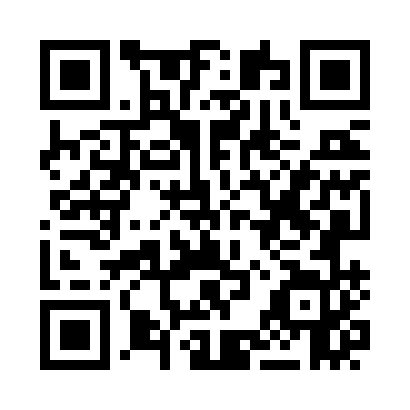 Prayer times for Marong, AustraliaWed 1 May 2024 - Fri 31 May 2024High Latitude Method: NonePrayer Calculation Method: Muslim World LeagueAsar Calculation Method: ShafiPrayer times provided by https://www.salahtimes.comDateDayFajrSunriseDhuhrAsrMaghribIsha1Wed5:357:0312:213:155:387:012Thu5:367:0412:203:155:377:003Fri5:367:0412:203:145:366:594Sat5:377:0512:203:135:356:585Sun5:387:0612:203:125:346:576Mon5:397:0712:203:115:336:567Tue5:397:0812:203:105:326:558Wed5:407:0912:203:105:316:559Thu5:417:1012:203:095:306:5410Fri5:417:1012:203:085:296:5311Sat5:427:1112:203:075:286:5212Sun5:437:1212:203:075:276:5113Mon5:437:1312:203:065:266:5114Tue5:447:1412:203:055:266:5015Wed5:457:1512:203:055:256:4916Thu5:457:1512:203:045:246:4917Fri5:467:1612:203:035:236:4818Sat5:477:1712:203:035:236:4819Sun5:477:1812:203:025:226:4720Mon5:487:1812:203:025:216:4721Tue5:497:1912:203:015:216:4622Wed5:497:2012:203:015:206:4623Thu5:507:2112:203:005:196:4524Fri5:517:2212:203:005:196:4525Sat5:517:2212:202:595:186:4426Sun5:527:2312:212:595:186:4427Mon5:527:2412:212:595:176:4328Tue5:537:2412:212:585:176:4329Wed5:547:2512:212:585:166:4330Thu5:547:2612:212:585:166:4331Fri5:557:2612:212:575:166:42